Túrakód: TK-R_É-n_f  /  Táv.: 43,1 km  Szintidő: 3:15 óra, (átlagseb.: 13,26 km/h  /  Frissítve: 2022-12-15Túranév: Kerékpáros Terep-túra rövidtáv É-negyed_fRésztávokhoz javasolt rész-szintidők (kerekített adatok, átlagsebességgel kalkulálva):Feldolgozták: Baráth László, Hernyik András, Valkai Árpád, 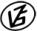 Tapasztalataidat, élményeidet őrömmel fogadjuk! 
(Fotó és videó anyagokat is várunk.)RésztávRésztávRész-szintidőRész-szintidőTK-R_É-n_f_01-rtRajt-Cél  (Dózsa-ház) - Bökényi duzzasztó1:051:05TK-R_É-n_f_02-rtBökényi duzzasztó - Megyehatár-áteresz0:311:35TK-R_É-n_f_03-rtMegyehatár-áteresz - Megyehatár-fakereszt0:272:02TK-R_É-n_f_04-rtMegyehatár-fakereszt - 45-ös út, 4401 elágazás után0:382:40TK-R_É-n_f_05-rt45-ös út, 4401 elágazás után - Rajt-Cél (Dózsa-ház)0:353:15